§4708.  Gas marketer registration1.  Registration required.  Unless registered with the commission under this section, a gas marketer may not contract or attempt to contract with any retail natural gas consumer in this State to provide natural gas supply service.[PL 1999, c. 143, §3 (NEW).]2.  Required information.  A gas marketer registering under this section shall provide:A.  The name, mailing address and phone number of the gas marketer; and  [PL 1999, c. 143, §3 (NEW).]B.  The name, mailing address and phone number of a contact person who is knowledgeable regarding the gas marketer's activities in the State.  [PL 1999, c. 143, §3 (NEW).]A gas marketer registered under this section shall promptly provide the commission with any additional relevant information requested by the commission, including, but not limited to, copies of any residential contracts for retail natural gas supply service.  The commission shall provide through the issuance of protective orders pursuant to section 1311 for appropriate confidentiality protection as necessary for any information provided under this section.[PL 1999, c. 143, §3 (NEW).]3.  Contracts void.  Any contract for retail natural gas supply service entered into after the effective date of this section by a gas marketer that is not registered with the commission under this section is deemed void.[PL 1999, c. 143, §3 (NEW).]SECTION HISTORYPL 1999, c. 143, §3 (NEW). The State of Maine claims a copyright in its codified statutes. If you intend to republish this material, we require that you include the following disclaimer in your publication:All copyrights and other rights to statutory text are reserved by the State of Maine. The text included in this publication reflects changes made through the First Regular and First Special Session of the 131st Maine Legislature and is current through November 1. 2023
                    . The text is subject to change without notice. It is a version that has not been officially certified by the Secretary of State. Refer to the Maine Revised Statutes Annotated and supplements for certified text.
                The Office of the Revisor of Statutes also requests that you send us one copy of any statutory publication you may produce. Our goal is not to restrict publishing activity, but to keep track of who is publishing what, to identify any needless duplication and to preserve the State's copyright rights.PLEASE NOTE: The Revisor's Office cannot perform research for or provide legal advice or interpretation of Maine law to the public. If you need legal assistance, please contact a qualified attorney.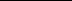 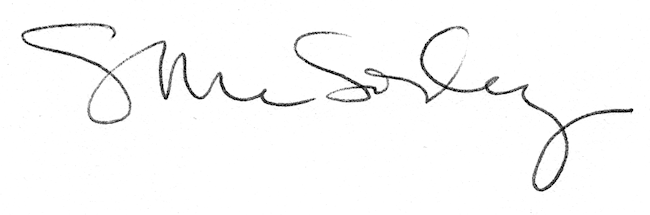 